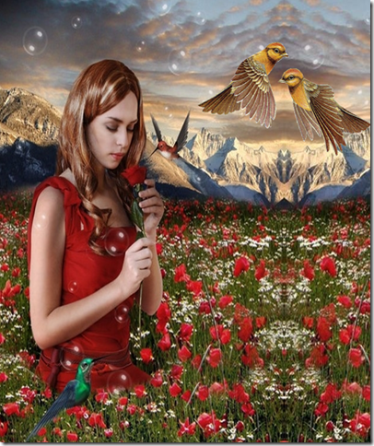 Bonjour beau printemps.Le printemps recrée la vie tendrement,Il nous offre un précieux ensoleillement.Tout l’univers s’en imprègne gaiementEt dame nature revêt ses atours transcendants.Les forêts reverdissent tandis que les animauxSe hasardent dans les prairies verdoyantes aux abordsEn quête d’herbe nouvelle et tendre pour améliorerLeur maigre repas de l’hiver qui s’est achevé.Les oiseaux nous étonnent de leur vivacité,Ils chantent à tue-tête pour nous épater :“Le printemps est là, l’avez-vous remarqué ?”Disent-ils tout haut dans leur douce mélopée.“Je vais au bal des amours, le soleil m’enivre,Il me donne l’envie d’aimer, la chaleur me grise”.Va mon bel oiseau, le bonheur te fait signe,Cueille-le avant que le printemps décline.Les insectes commencent à sillonner l’air printanier,La chaleur a fait éclore les œufs déposés l’an dernier.Monsieur bourdon, lourdaud, vole bruyammentTandis que les premiers papillons jaunes et blancsParcourent les végétaux en quête de fraîche nourritureOu de jeunes pousses pour déposer leur future progéniture.L’odorat se laisse chatouiller par des effluves parfumés,Tout mon être sombre dans une oasis de bonheur éthéré.  *Marie Laborde*